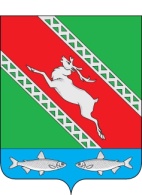 РОССИЙСКАЯ ФЕДЕРАЦИЯИРКУТСКАЯ ОБЛАСТЬДума муниципального образования «Катангский район»  Р Е Ш Е Н И Еот 25.12.2017г.                  с. Ербогачен                                   № 7/2О согласовании перечня имущества,находящегося в муниципальнойсобственности МО «Катангский район» и подлежащего передаче в муниципальнуюсобственность Непского МОВ целях разграничения муниципальной собственности между муниципальным образованием «Катангский район» и Непским муниципальным образованием, для осуществления Непским муниципальным образованием полномочий в соответствии с Федеральным законом от 06.10.2003 № 131-ФЗ «Об общих принципах организации местного самоуправления в Российской Федерации» и с Законом Иркутской области от 16.05.2008                  № 14-оз "Об отдельных вопросах разграничения имущества, находящегося в муниципальной собственности, между муниципальными образованиями Иркутской области", руководствуясь статьей 49 Устава муниципального образования «Катангский район»,  Дума муниципального образования «Катангский район» РЕШИЛА:
           1. Согласовать прилагаемый перечень имущества, находящегося в муниципальной собственности муниципального образования «Катангский район» и подлежащего передаче в муниципальную собственность Непского муниципального образования.2. Настоящее решение опубликовать на официальном сайте администрации  муниципального образования «Катангский район» и в муниципальном вестнике муниципального образования «Катангский район».Председатель ДумыМО «Катангский район»                                                                                          Н. М. ЛукичеваМэр МО «Катангский район»                                                                                  С. Ю. ЧонскийСписок рассылки:-в «Дело»-ОУМИ Согласовано:Заместитель главы администрацииМО «Катангский район»                                                                                          М. И. КузаковНачальник юридического отделаадминистрации МО «Катангский район»                                                              А. О. БашмаковЮ. Ю.  Щегловател.: 21-441Приложение к решениюДумы МО «Катангский район»от 25.10.2017г. № 7/2ПЕРЕЧЕНЬ ИМУЩЕСТВА, НАХОДЯЩЕГОСЯ В МУНИЦИПАЛЬНОЙ СОБСТВЕННОСТИ МУНИЦИПАЛЬНОГО ОБРАЗОВАНИЯ «КАТАНГСКИЙ РАЙОН» И ПОДЛЕЖАЩЕГО ПЕРЕДАЧЕ В МУНИЦИПАЛЬНУЮ СОБСТВЕННОСТЬ НЕПСКОГО МУНИЦИПАЛЬНОГО ОБРАЗОВАНИЯ N п/п Наименование Адрес Кадастровый (или условный) номер 1 2 3 4 1Линия электропередач 0,4 кВ (ЛЭП – 0,4 кВ) Непского муниципального образованияИркутская область, Катангский район,              с. Непа, ул. Зеленая,      ул. Маркова,                     ул. Советская,ул. Комсомольская,ул. Лесная, ул. Мира, ул. Солнечная38:23:000000:1022Линия электропередач 0,4 кВ (ЛЭП – 0,4 кВ) Непского муниципального образованияИркутская область, Катангский район,с. Ика, ул. Логовая,ул. Советская, переулок Больничный38:23:040101:883Линия электропередач 0,4 кВ (ЛЭП – 0,4 кВ) Непского муниципального образованияИркутская область, Катангский район,с. Бур, ул. Кооперативная,ул. Горная,ул. Набережная,ул. Геологическая,ул. 5 Братьев Кузаковых38:23:000000:103